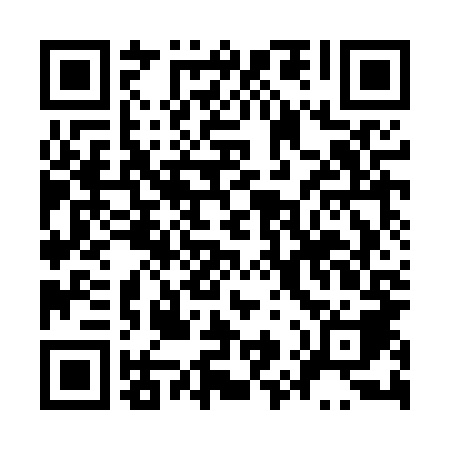 Ramadan times for Gielczyce, PolandMon 11 Mar 2024 - Wed 10 Apr 2024High Latitude Method: Angle Based RulePrayer Calculation Method: Muslim World LeagueAsar Calculation Method: HanafiPrayer times provided by https://www.salahtimes.comDateDayFajrSuhurSunriseDhuhrAsrIftarMaghribIsha11Mon4:234:236:1212:003:555:495:497:3212Tue4:214:216:1012:003:565:515:517:3413Wed4:184:186:0812:003:575:525:527:3614Thu4:164:166:0611:593:595:545:547:3715Fri4:134:136:0311:594:005:565:567:3916Sat4:114:116:0111:594:015:575:577:4117Sun4:094:095:5911:594:035:595:597:4318Mon4:064:065:5711:584:046:016:017:4519Tue4:044:045:5511:584:056:026:027:4720Wed4:014:015:5211:584:076:046:047:4821Thu3:593:595:5011:574:086:066:067:5022Fri3:563:565:4811:574:096:076:077:5223Sat3:543:545:4611:574:116:096:097:5424Sun3:513:515:4311:564:126:106:107:5625Mon3:483:485:4111:564:136:126:127:5826Tue3:463:465:3911:564:146:146:148:0027Wed3:433:435:3711:564:156:156:158:0228Thu3:413:415:3511:554:176:176:178:0429Fri3:383:385:3211:554:186:186:188:0630Sat3:353:355:3011:554:196:206:208:0831Sun4:334:336:2812:545:207:227:229:101Mon4:304:306:2612:545:217:237:239:122Tue4:274:276:2412:545:237:257:259:143Wed4:244:246:2112:535:247:277:279:164Thu4:224:226:1912:535:257:287:289:185Fri4:194:196:1712:535:267:307:309:206Sat4:164:166:1512:535:277:317:319:237Sun4:134:136:1312:525:287:337:339:258Mon4:114:116:1012:525:307:357:359:279Tue4:084:086:0812:525:317:367:369:2910Wed4:054:056:0612:515:327:387:389:31